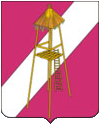           АДМИНИСТРАЦИЯ СЕРГИЕВСКОГО СЕЛЬСКОГО ПОСЕЛЕНИЯ                    КОРЕНОВСКОГО  РАЙОНА                                            ПОСТАНОВЛЕНИЕ23.декабря  2019 года			                                                                  № 144                                                                          ст.СергиевскаяОб утверждении порядка оформления и содержании заданий,а также результатов мероприятия по контролю без взаимодействияс юридическими лицами, индивидуальными предпринимателями на территории Сергиевского сельского поселения Кореновского района           В соответствии со статьей 8.3 Федерального закона от 26 декабря 2008 года № 294-ФЗ «О защите прав юридических лиц и индивидуальных предпринимателей при осуществлении государственного контроля (надзора) и муниципального контроля», Федеральным  законом  от 6.10.2003 года № 131-ФЗ «Об общих принципах организации местного самоуправления в Российской Федерации», руководствуясь Уставом Сергиевского сельского поселения Кореновского района, администрация Сергиевского сельского поселения Кореновского района   п о с т а н о в л я е т:             1. Утвердить порядок оформления и содержание заданий, а также результатов мероприятия по контролю без взаимодействия с юридическими лицами, индивидуальными предпринимателями на территории Сергиевского сельского поселения Кореновского района (прилагается).             2. Общему отделу администрации Сергиевского сельского поселения Кореновского района (Горгоцкая) обнародовать настоящее постановление в установленных местах и разместить его на официальном сайте органов местного самоуправления Сергиевского сельского поселения Кореновского района в сети Интернет.              3. Постановление вступает в силу после его официального обнародования. Глава Сергиевского сельского поселения Кореновского района                                                                           А.П. МозговойЛИСТ СОГЛАСОВАНИЯпроекта постановления администрации Сергиевского сельского поселения Кореновского района от 00.07.2019 № 00 «Об утверждении порядка оформления и содержании заданий, а также результатов мероприятия по контролю без взаимодействия с юридическими лицами, индивидуальными предпринимателями на территории Сергиевского сельского поселения Кореновского района»Проект подготовлен и внесен: Ведущим  специалистом общего отдела администрации Сергиевского сельского поселения Кореновского района                                                      Е.А.РохманкаПроект согласован: начальник общего отдела администрации Сергиевского сельского поселения Кореновского района                                                     Е.А.Горгоцкая                                                                           ПРИЛОЖЕНИЕ                                                                           УТВЕРЖДЕН постановлением администрации Сергиевского сельского поселения                                                                            Кореновского района                                                                             от 23.12.2019 № 144Порядок оформления и содержание заданий, а также результатов мероприятия по контролю без взаимодействия с юридическими лицами, индивидуальными предпринимателями на территории Сергиевского сельского поселения Кореновского района 1. Общие положения           1.1. Настоящий порядок устанавливает требования к оформлению, содержанию заданий по контролю без взаимодействия с юридическими лицами, индивидуальными предпринимателями и порядку оформления должностными лицами органа муниципального контроля результатов мероприятия, в том числе результатов плановых (рейдовых осмотров), обследований, исследований, измерений, наблюдений (далее – задание), предусмотренных статьей 8.3 Федерального закона от 26 декабря 2008 года № 294-ФЗ «О защите прав юридических лиц и индивидуальных предпринимателей при осуществлении государственного контроля (надзора) и муниципального контроля».             1.2. При осуществлении деятельности, указанной в пункте 1.1 настоящего порядка, должностные лица муниципального контроля руководствуются Конституцией Российской Федерации, Федеральным законом от 26 декабря 2008 года № 294-ФЗ «О защите прав юридических лиц и индивидуальных предпринимателей при осуществлении государственного контроля (надзора) муниципального контроля», иными законами и подзаконными актами в указанной сфере, а также муниципальными правовыми актами органов местного самоуправления Сергиевского сельского поселения Кореновского района. 2. Порядок оформления и содержание заданий             2.1. Задание утверждается главой Сергиевского сельского поселения Кореновского района и скрепляется печатью администрации Сергиевского сельского поселения Кореновского района.              2.2. Задание оформляется по форме согласно приложению 1 к настоящему порядку.             2.3. В задании указывается:               2.3.1. Цель проведения мероприятия, основание проведения мероприятия, дата проведения мероприятия либо период начала и окончания проведения мероприятия, должностное лицо контрольного органа, которому поручено проведение мероприятия.               2.3.2. Сведения об объекте, в отношении которого будет проводиться мероприятие: о виде, местоположении объекта, в том числе его адресе и кадастровом номере (при наличии), сведения о принадлежности объекта и праве, на котором объект принадлежит правообладателю (при наличии).               2.4. Задание перед началом выполнения мероприятия утверждается главой Сергиевского сельского поселения Кореновского района и регистрируется в журнале учета заданий. Заверенная копия задания вручается главой Сергиевского сельского поселения Кореновского района, специалисту администрации Сергиевского сельского поселения Кореновского района, которому поручено осуществление мероприятия.                 2.5. Вручение задания осуществляется под роспись в журнале мероприятий по контролю без взаимодействия с юридическими лицами, индивидуальными предпринимателями на территории Сергиевского сельского поселения Кореновского района (далее – журнал мероприятий), форма которого утверждается согласно приложению 3 к настоящему порядку.                 2.6. После окончания проведения мероприятия, в срок не позднее одного рабочего дня, следующего за днем проведения мероприятия, задание вместе с документами, отражающими результаты проведения мероприятия, оформленными в соответствии с настоящим порядком, возвращается главе Сергиевского сельского поселения Кореновского района специалистом администрации Сергиевского сельского поселения Кореновского района, осуществившим мероприятие, о чем делается соответствующая отметка в журнале мероприятий. 3. Оформление результатов мероприятия               3.1. Результаты мероприятия оформляются должностным лицом органа муниципального контроля в виде акта о проведении мероприятия по форме согласно приложению 2 к настоящему порядку.                3.2. В акте о проведении мероприятия по контролю без взаимодействия с юридическими лицами, индивидуальными предпринимателями (далее – акт) отражается порядок его проведения и фиксируются результаты проведенного мероприятия. Акт составляется должностным лицом органа муниципального контроля в одном экземпляре в срок не позднее одного рабочего дня, следующего за датой проведения мероприятия.               3.3. Акт должен содержать: номер и дата задания, на основании которого проводилось мероприятие; указание на вид проведенного мероприятия, сведения о задании, на основании которого производится мероприятие, наименование вида муниципального контроля в рамках которого проводится мероприятие, дату либо период проведения мероприятия, время его начала и окончания, сведения об участниках мероприятия, краткое описание действий должностного лица, участников мероприятия, информацию о данных, полученных при его проведении, в том числе результатов осмотров, обследований, исследований, измерений, наблюдений, сведения о технических средствах, при помощи которых производились технические измерения, а также фиксация результатов (хода проведения) мероприятий, сведения о приложениях к акту, а также пояснения, дополнения и замечания участников мероприятия.            3.4. Полномочия участников мероприятия определяются Федеральным законом от 26 декабря 2008 года № 294-ФЗ «О защите прав юридических лиц и индивидуальных предпринимателей при осуществлении государственного контроля (надзора) и муниципального контроля», а также федеральными законами и иными нормативно-правовыми актами, регламентирующими деятельность в сфере осуществления соответствующего вида муниципального контроля.              3.5. Схемы, таблицы, отражающие данные, полученные при применении средств технических измерений и фиксации, в том числе фото таблицы и электронные носители информации, содержащие сведения, полученные при проведении мероприятия, являются приложением к акту. Приложения к акту, изложенные на бумажных носителях, подписываются участниками мероприятия, электронные носители информации запечатываются в конверт, скрепляемый подписями участников мероприятия.              3.6. В случае выявления при проведении мероприятий по контролю нарушений обязательных требований, требований, установленных муниципальными правовыми актами, должностное лицо органа муниципального контроля в срок не позднее пяти рабочих дней принимает в пределах своей компетенции меры по пресечению выявленных нарушений. В срок не позднее трех рабочих дней со дня проведения мероприятия должностное лицо органа муниципального контроля направляет руководителю структурного подразделения, к полномочиям которого отнесено осуществление соответствующего вида муниципального контроля, письменное мотивированное представление с информацией о выявленных нарушениях для принятия при необходимости решения о назначении внеплановой проверки юридического лица, индивидуального предпринимателя по основаниям, указанным в пункте 2 части 2 статьи 10 Федерального закона от 26 декабря 2008 года № 294-ФЗ «О защите прав юридических лиц и индивидуальных предпринимателей при осуществлении государственного контроля (надзора) муниципального контроля».             3.7. В случае получения в ходе проведения мероприятия сведений о готовящихся нарушениях или признаках нарушения обязательных требований, указанных в частях 5-7 статьи 8.2 Федерального закона № 294-ФЗ, должностное лицо направляет юридическому лицу, индивидуальному предпринимателю предостережение о недопустимости нарушения обязательных требований. 4. Хранение и использование задания и акта о проведении мероприятия            4.1. После исполнения задание и акты подлежат хранению в администрации Сергиевского сельского поселения Кореновского района в порядке, установленном муниципальными правовыми актами.            4.2. Передача заданий и актов для использования при производстве дел об административных правонарушениях, рассмотрении судебных дел, а также иных установленных законом случаях фиксируется в журнале мероприятий и скрепляется подписью главы Сергиевского сельского поселения Кореновского района. При этом в номенклатурном деле подшиваются надлежащим образом заверенные копии указанных документов, копии запросов, по которым переданы документы, а также сопроводительный документ, содержащий опись переданных заданий и актов. ГлаваСергиевского  сельского  поселения Кореновского  района                                                                           А.П. Мозговой                                                                                    Приложение 1 к порядку оформления и содержанию заданий, а также                                                                                     результатов мероприятия по контролю                                                                                       без взаимодействия с юридическими лицами,                                                                                         индивидуальными предпринимателями на территории Сергиевского                                                                                          сельского поселения                                                                                           Кореновского района ЗАДАНИЕ № ______на проведение мероприятияпо контролю без взаимодействияс юридическими лицами, индивидуальными предпринимателями на территории Сергиевского сельского поселения Кореновского района ст.Сергиевская                                                                                   «____»__________ 20_____г.________________________________________________________________________________(наименование должности должностного лица, выдавшего задание)________________________________________________________________________________(фамилия, имя, отчество должностного лица)в соответствии со ст. 8.3. Федерального закона от 26.12.2008 № 294-ФЗ «О защите прав юридических лиц и индивидуальных предпринимателей при осуществлении государственного контроля (надзора) муниципального контроля», в целях ____________________________________________________________________(указать цель проведения мероприятия)________________________________________________________________________________осуществить мероприятие по контролю без взаимодействия с юридическими ________________________________________________________________________________________________________________________________________________________________(наименование мероприятия по контролю без взаимодействия с юридическими лицами, индивидуальными предпринимателями)                               (вид муниципального контроля)                                                   Утверждаю: __________________________ М.П. (подпись) Глава Сергиевского сельского поселения Кореновского района                                                                                                             А.П. Мозговой                                                                                   Приложение 2 к порядку оформления и содержанию заданий, а также                                                                                     результатов мероприятия по контролю                                                                                       без взаимодействия с юридическими лицами,                                                                                         индивидуальными предпринимателями на территории Сергиевского                                                                                          сельского поселения                                                                                           Кореновского района АКТ№ ______о проведении мероприятий по контролю без взаимодействия с юридическими лицами, индивидуальными предпринимателями на территории Сергиевского сельского поселения Кореновского районаст.Сергиевская                                                                                   «____»__________ 20_____г.________________________________________________________________________________(наименование должности должностного лица, органа, осуществляющего муниципальный контроль)________________________________________________________________________________(фамилия, имя, отчество должностного лица)в соответствии со ст.8.3 Федерального закона от 26.12.2008 № 294-ФЗ «О защите прав юридических лиц и индивидуальных предпринимателей при осуществлении государственного контроля (надзора) муниципального контроля», на основании задания от «_____» _________________20____ г., №_________________, выданного ________________________________________________________________________________(наименование должности должностного лица, выдавшего задание)________________________________________________________________________________________________________________________________________________________________________________________________________________________________________________осуществил мероприятие по контролю без взаимодействия с юридическими ________________________________________________________________________________(наименование мероприятия по контролю без взаимодействия с юридическими лицами, индивидуальными предпринимателями органом муниципального контроля) ________________________________________________________________________________(вид муниципального контроля)В ходе проведения мероприятия установлено следующее: _________________________________________________________________________________________________________________________________________________________________________________________________________________________________________________________________________________________________________________________________________________________________________________________________________________________________________________________________________________________________________________________________________________________________________________________________________________________________________________________________________________________________________________________________________________________________________________________________________________________________________________________________________________________________________________________________________________________________________________________________________________________________________________________________________________________________________________________________________________________________________________________________________________________________________________________________________________________________________________________________________________________________________________________________________________________________________________________________________________________________________Участники мероприятия с актом ознакомлены путем ________________________________ (указать способ ознакомления) Подписи участников: __________________________(__________________)                                                                                       __________________________(__________________)                                                                       __________________________(__________________) Подпись должностного лица, осуществившего мероприятие ________________Глава Сергиевского сельского поселения Кореновского района                                                                           А.П. Мозговой                                                                                         Приложение 3 к порядку оформления и содержанию заданий, а также                                                                                     результатов мероприятия по контролю                                                                                       без взаимодействия с юридическими лицами,                                                                                         индивидуальными предпринимателями на территории Сергиевского                                                                                          сельского поселения                                                                                           Кореновского района Журнал мероприятий по контролю без взаимодействия с юридическими лицами, индивидуальными предпринимателями на территории Сергиевского сельского поселения Кореновского районаГлава Сергиевского сельского поселения Кореновского района                                                                           А.П. Мозговой________________________________________________________________________________ поручил должностному лицу ___________________________________________ ________________________________________________________________________________(наименование должности должностного лица, Ф.И.О.)лицами, индивидуальными предпринимателями, а именно: дата, либо период проведения мероприятия_______________________________ в рамках осуществления________________________________________________ в отношении объекта: _________________________________________________                                                                                     (вид объекта) расположенного: ______________________________________________________                                             (адрес и (или) кадастровый (реестровый) номер (при наличии) принадлежащего___________________________________________________________________________________________________________________________                                                         (сведения о принадлежности объекта и праве, на котором) _________________________________________________________________________________(объект принадлежит правообладателю (при наличии)с участием ___________________________________________________________(сведения об участниках мероприятия: Ф.И.О., должность и иные необходимые данные)лицами, индивидуальными предпринимателями, а именно:__________________ в рамках осуществления (описание хода проведения мероприятия, применения средств технических измерений, а также фиксации данных, полученных в результате проведения мероприятия)Сведения о применении средств технических измерений и фиксации: ____________________________________________________________________________________________________________________________________________________________________________________________________________________________________________________________________________ Сведения о заявлениях и дополнениях поступивших от участников мероприятия: № п/п Дата и номер задания о проведении мероприятия, отметка о вручении (подпись) Сведения о должностном лице, осуществившем мероприятие Дата (период) проведения мероприятия Место расположения объекта (адрес, сведения о регистрации (при наличии) Правообладатель объекта (фактический пользователь) сведения о правоустанавливающих документах (при наличии) Сведения о результатах мероприятия, номер акта, отметка о передаче материала лицу, выдавшему задание Сведения о хранении (передаче) результатов мероприятия 